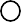 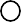 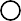 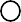 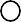 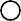 Nom  prénom …….………………….Prof : M.HANDADurée : 1h00minLa note finale : …………………………….www.Extraphysics.comLycée qualifiant ....................................Classe : Tronc commun / N° :.............Date : ………………………………….Exercice 1: 4,5ptsRelier, par flèche, entre les grandeurs physiques et leurs unités dans le système international :Exercice 1: 4,5ptsRelier, par flèche, entre les grandeurs physiques et leurs unités dans le système international :Exercice 1: 4,5ptsRelier, par flèche, entre les grandeurs physiques et leurs unités dans le système international :Exercice 1: 4,5ptsRelier, par flèche, entre les grandeurs physiques et leurs unités dans le système international :Exercice 1: 4,5ptsRelier, par flèche, entre les grandeurs physiques et leurs unités dans le système international :Exercice 1: 4,5ptsRelier, par flèche, entre les grandeurs physiques et leurs unités dans le système international :Exercice 1: 4,5ptsRelier, par flèche, entre les grandeurs physiques et leurs unités dans le système international :Exercice 1: 4,5ptsRelier, par flèche, entre les grandeurs physiques et leurs unités dans le système international :Exercice 1: 4,5ptsRelier, par flèche, entre les grandeurs physiques et leurs unités dans le système international :Exercice 1: 4,5ptsRelier, par flèche, entre les grandeurs physiques et leurs unités dans le système international :Exercice 1: 4,5ptsRelier, par flèche, entre les grandeurs physiques et leurs unités dans le système international :Exercice 1: 4,5ptsRelier, par flèche, entre les grandeurs physiques et leurs unités dans le système international :Exercice 1: 4,5ptsRelier, par flèche, entre les grandeurs physiques et leurs unités dans le système international :Exercice 1: 4,5ptsRelier, par flèche, entre les grandeurs physiques et leurs unités dans le système international :Exercice 1: 4,5ptsRelier, par flèche, entre les grandeurs physiques et leurs unités dans le système international :Exercice 1: 4,5ptsRelier, par flèche, entre les grandeurs physiques et leurs unités dans le système international :Exercice 1: 4,5ptsRelier, par flèche, entre les grandeurs physiques et leurs unités dans le système international :Exercice 1: 4,5ptsRelier, par flèche, entre les grandeurs physiques et leurs unités dans le système international :Exercice 1: 4,5ptsRelier, par flèche, entre les grandeurs physiques et leurs unités dans le système international :Exercice 1: 4,5ptsRelier, par flèche, entre les grandeurs physiques et leurs unités dans le système international :Exercice 1: 4,5ptsRelier, par flèche, entre les grandeurs physiques et leurs unités dans le système international :Exercice 1: 4,5ptsRelier, par flèche, entre les grandeurs physiques et leurs unités dans le système international :Exercice 1: 4,5ptsRelier, par flèche, entre les grandeurs physiques et leurs unités dans le système international :Exercice 1: 4,5ptsRelier, par flèche, entre les grandeurs physiques et leurs unités dans le système international :Exercice 1: 4,5ptsRelier, par flèche, entre les grandeurs physiques et leurs unités dans le système international :Exercice 2: 2ptsCompléter les réactions chimiques suivantes :   …	+	O2		Al2O3	et	Zn	+ …	 ZnOQuel est le gaz qui trouble l'eau de chaux ? Donner sa formule chimique. ………………………………………………Exercice 2: 2ptsCompléter les réactions chimiques suivantes :   …	+	O2		Al2O3	et	Zn	+ …	 ZnOQuel est le gaz qui trouble l'eau de chaux ? Donner sa formule chimique. ………………………………………………Exercice 2: 2ptsCompléter les réactions chimiques suivantes :   …	+	O2		Al2O3	et	Zn	+ …	 ZnOQuel est le gaz qui trouble l'eau de chaux ? Donner sa formule chimique. ………………………………………………Exercice 2: 2ptsCompléter les réactions chimiques suivantes :   …	+	O2		Al2O3	et	Zn	+ …	 ZnOQuel est le gaz qui trouble l'eau de chaux ? Donner sa formule chimique. ………………………………………………Exercice 2: 2ptsCompléter les réactions chimiques suivantes :   …	+	O2		Al2O3	et	Zn	+ …	 ZnOQuel est le gaz qui trouble l'eau de chaux ? Donner sa formule chimique. ………………………………………………Exercice 2: 2ptsCompléter les réactions chimiques suivantes :   …	+	O2		Al2O3	et	Zn	+ …	 ZnOQuel est le gaz qui trouble l'eau de chaux ? Donner sa formule chimique. ………………………………………………Exercice 2: 2ptsCompléter les réactions chimiques suivantes :   …	+	O2		Al2O3	et	Zn	+ …	 ZnOQuel est le gaz qui trouble l'eau de chaux ? Donner sa formule chimique. ………………………………………………Exercice 2: 2ptsCompléter les réactions chimiques suivantes :   …	+	O2		Al2O3	et	Zn	+ …	 ZnOQuel est le gaz qui trouble l'eau de chaux ? Donner sa formule chimique. ………………………………………………Exercice 2: 2ptsCompléter les réactions chimiques suivantes :   …	+	O2		Al2O3	et	Zn	+ …	 ZnOQuel est le gaz qui trouble l'eau de chaux ? Donner sa formule chimique. ………………………………………………Exercice 2: 2ptsCompléter les réactions chimiques suivantes :   …	+	O2		Al2O3	et	Zn	+ …	 ZnOQuel est le gaz qui trouble l'eau de chaux ? Donner sa formule chimique. ………………………………………………Exercice 2: 2ptsCompléter les réactions chimiques suivantes :   …	+	O2		Al2O3	et	Zn	+ …	 ZnOQuel est le gaz qui trouble l'eau de chaux ? Donner sa formule chimique. ………………………………………………Exercice 2: 2ptsCompléter les réactions chimiques suivantes :   …	+	O2		Al2O3	et	Zn	+ …	 ZnOQuel est le gaz qui trouble l'eau de chaux ? Donner sa formule chimique. ………………………………………………Exercice 2: 2ptsCompléter les réactions chimiques suivantes :   …	+	O2		Al2O3	et	Zn	+ …	 ZnOQuel est le gaz qui trouble l'eau de chaux ? Donner sa formule chimique. ………………………………………………Exercice 2: 2ptsCompléter les réactions chimiques suivantes :   …	+	O2		Al2O3	et	Zn	+ …	 ZnOQuel est le gaz qui trouble l'eau de chaux ? Donner sa formule chimique. ………………………………………………Exercice 2: 2ptsCompléter les réactions chimiques suivantes :   …	+	O2		Al2O3	et	Zn	+ …	 ZnOQuel est le gaz qui trouble l'eau de chaux ? Donner sa formule chimique. ………………………………………………Exercice 2: 2ptsCompléter les réactions chimiques suivantes :   …	+	O2		Al2O3	et	Zn	+ …	 ZnOQuel est le gaz qui trouble l'eau de chaux ? Donner sa formule chimique. ………………………………………………Exercice 2: 2ptsCompléter les réactions chimiques suivantes :   …	+	O2		Al2O3	et	Zn	+ …	 ZnOQuel est le gaz qui trouble l'eau de chaux ? Donner sa formule chimique. ………………………………………………Exercice 2: 2ptsCompléter les réactions chimiques suivantes :   …	+	O2		Al2O3	et	Zn	+ …	 ZnOQuel est le gaz qui trouble l'eau de chaux ? Donner sa formule chimique. ………………………………………………Exercice 2: 2ptsCompléter les réactions chimiques suivantes :   …	+	O2		Al2O3	et	Zn	+ …	 ZnOQuel est le gaz qui trouble l'eau de chaux ? Donner sa formule chimique. ………………………………………………Exercice 2: 2ptsCompléter les réactions chimiques suivantes :   …	+	O2		Al2O3	et	Zn	+ …	 ZnOQuel est le gaz qui trouble l'eau de chaux ? Donner sa formule chimique. ………………………………………………Exercice 2: 2ptsCompléter les réactions chimiques suivantes :   …	+	O2		Al2O3	et	Zn	+ …	 ZnOQuel est le gaz qui trouble l'eau de chaux ? Donner sa formule chimique. ………………………………………………Exercice 2: 2ptsCompléter les réactions chimiques suivantes :   …	+	O2		Al2O3	et	Zn	+ …	 ZnOQuel est le gaz qui trouble l'eau de chaux ? Donner sa formule chimique. ………………………………………………Exercice 2: 2ptsCompléter les réactions chimiques suivantes :   …	+	O2		Al2O3	et	Zn	+ …	 ZnOQuel est le gaz qui trouble l'eau de chaux ? Donner sa formule chimique. ………………………………………………Exercice 2: 2ptsCompléter les réactions chimiques suivantes :   …	+	O2		Al2O3	et	Zn	+ …	 ZnOQuel est le gaz qui trouble l'eau de chaux ? Donner sa formule chimique. ………………………………………………Exercice 2: 2ptsCompléter les réactions chimiques suivantes :   …	+	O2		Al2O3	et	Zn	+ …	 ZnOQuel est le gaz qui trouble l'eau de chaux ? Donner sa formule chimique. ………………………………………………3- Le noyau de l’atome a une charge électrique :3- Le noyau de l’atome a une charge électrique :3- Le noyau de l’atome a une charge électrique :3- Le noyau de l’atome a une charge électrique :3- Le noyau de l’atome a une charge électrique :3- Le noyau de l’atome a une charge électrique :3- Le noyau de l’atome a une charge électrique :3- Le noyau de l’atome a une charge électrique :3- Le noyau de l’atome a une charge électrique :Lorsqu’on dilue une solution acide, son pH :L'acidité d'une solution acide est due aux ions : 6- L'ion de cuivre Cu2+ correspond à un atome deLorsqu’on dilue une solution acide, son pH :L'acidité d'une solution acide est due aux ions : 6- L'ion de cuivre Cu2+ correspond à un atome deLorsqu’on dilue une solution acide, son pH :L'acidité d'une solution acide est due aux ions : 6- L'ion de cuivre Cu2+ correspond à un atome deLorsqu’on dilue une solution acide, son pH :L'acidité d'une solution acide est due aux ions : 6- L'ion de cuivre Cu2+ correspond à un atome deLorsqu’on dilue une solution acide, son pH :L'acidité d'une solution acide est due aux ions : 6- L'ion de cuivre Cu2+ correspond à un atome deLorsqu’on dilue une solution acide, son pH :L'acidité d'une solution acide est due aux ions : 6- L'ion de cuivre Cu2+ correspond à un atome deLorsqu’on dilue une solution acide, son pH :L'acidité d'une solution acide est due aux ions : 6- L'ion de cuivre Cu2+ correspond à un atome deLorsqu’on dilue une solution acide, son pH :L'acidité d'une solution acide est due aux ions : 6- L'ion de cuivre Cu2+ correspond à un atome deLorsqu’on dilue une solution acide, son pH :L'acidité d'une solution acide est due aux ions : 6- L'ion de cuivre Cu2+ correspond à un atome deLorsqu’on dilue une solution acide, son pH :L'acidité d'une solution acide est due aux ions : 6- L'ion de cuivre Cu2+ correspond à un atome deLorsqu’on dilue une solution acide, son pH :L'acidité d'une solution acide est due aux ions : 6- L'ion de cuivre Cu2+ correspond à un atome deLorsqu’on dilue une solution acide, son pH :L'acidité d'une solution acide est due aux ions : 6- L'ion de cuivre Cu2+ correspond à un atome deLorsqu’on dilue une solution acide, son pH :L'acidité d'une solution acide est due aux ions : 6- L'ion de cuivre Cu2+ correspond à un atome deLorsqu’on dilue une solution acide, son pH :L'acidité d'une solution acide est due aux ions : 6- L'ion de cuivre Cu2+ correspond à un atome deLorsqu’on dilue une solution acide, son pH :L'acidité d'une solution acide est due aux ions : 6- L'ion de cuivre Cu2+ correspond à un atome deLorsqu’on dilue une solution acide, son pH :L'acidité d'une solution acide est due aux ions : 6- L'ion de cuivre Cu2+ correspond à un atome deLorsqu’on dilue une solution acide, son pH :L'acidité d'une solution acide est due aux ions : 6- L'ion de cuivre Cu2+ correspond à un atome deLorsqu’on dilue une solution acide, son pH :L'acidité d'une solution acide est due aux ions : 6- L'ion de cuivre Cu2+ correspond à un atome decuivre qui a :cuivre qui a :cuivre qui a :cuivre qui a :cuivre qui a :cuivre qui a :cuivre qui a :cuivre qui a :cuivre qui a :perdu 2 e-perdu 2 e-gagné 2 e-2 e-2 e-2 e-2 e-Exercice 3: 2,5pts1- La formule qui permet de calculer la vitesseExercice 3: 2,5pts1- La formule qui permet de calculer la vitesseExercice 3: 2,5pts1- La formule qui permet de calculer la vitesseExercice 3: 2,5pts1- La formule qui permet de calculer la vitesseExercice 3: 2,5pts1- La formule qui permet de calculer la vitesseExercice 3: 2,5pts1- La formule qui permet de calculer la vitesseExercice 3: 2,5pts1- La formule qui permet de calculer la vitesseExercice 3: 2,5pts1- La formule qui permet de calculer la vitesseExercice 3: 2,5pts1- La formule qui permet de calculer la vitesseExercice 3: 2,5pts1- La formule qui permet de calculer la vitesseExercice 3: 2,5pts1- La formule qui permet de calculer la vitesseExercice 3: 2,5pts1- La formule qui permet de calculer la vitesseExercice 3: 2,5pts1- La formule qui permet de calculer la vitesseExercice 3: 2,5pts1- La formule qui permet de calculer la vitesseExercice 3: 2,5pts1- La formule qui permet de calculer la vitesseExercice 3: 2,5pts1- La formule qui permet de calculer la vitesseExercice 3: 2,5pts1- La formule qui permet de calculer la vitesseExercice 3: 2,5pts1- La formule qui permet de calculer la vitesseExercice 3: 2,5pts1- La formule qui permet de calculer la vitesseExercice 3: 2,5pts1- La formule qui permet de calculer la vitesseExercice 3: 2,5pts1- La formule qui permet de calculer la vitesseExercice 3: 2,5pts1- La formule qui permet de calculer la vitesseExercice 3: 2,5pts1- La formule qui permet de calculer la vitesseExercice 3: 2,5pts1- La formule qui permet de calculer la vitesseExercice 3: 2,5pts1- La formule qui permet de calculer la vitessemoyenne d'un mobile est :moyenne d'un mobile est :moyenne d'un mobile est :moyenne d'un mobile est :V=d+tV=d/tV=dxtV=dxtV=dxtV=dxt2- Observe le schéma :2-1- Quel est le nom de cet appareil de mesure ?……………………………………………………………2-2- En quelle unité est-il gradué ? ……………………………………………………2-3- Quelle est l’intensité de la force qu’il mesure …………………………………………………………..2-4- Représenter les forces exercées sur le corps (S) en utilisant l’échelle 1cm pour 0,1N. 3- Le corps (S) est en équilibre dans le cas :2- Observe le schéma :2-1- Quel est le nom de cet appareil de mesure ?……………………………………………………………2-2- En quelle unité est-il gradué ? ……………………………………………………2-3- Quelle est l’intensité de la force qu’il mesure …………………………………………………………..2-4- Représenter les forces exercées sur le corps (S) en utilisant l’échelle 1cm pour 0,1N. 3- Le corps (S) est en équilibre dans le cas :2- Observe le schéma :2-1- Quel est le nom de cet appareil de mesure ?……………………………………………………………2-2- En quelle unité est-il gradué ? ……………………………………………………2-3- Quelle est l’intensité de la force qu’il mesure …………………………………………………………..2-4- Représenter les forces exercées sur le corps (S) en utilisant l’échelle 1cm pour 0,1N. 3- Le corps (S) est en équilibre dans le cas :2- Observe le schéma :2-1- Quel est le nom de cet appareil de mesure ?……………………………………………………………2-2- En quelle unité est-il gradué ? ……………………………………………………2-3- Quelle est l’intensité de la force qu’il mesure …………………………………………………………..2-4- Représenter les forces exercées sur le corps (S) en utilisant l’échelle 1cm pour 0,1N. 3- Le corps (S) est en équilibre dans le cas :2- Observe le schéma :2-1- Quel est le nom de cet appareil de mesure ?……………………………………………………………2-2- En quelle unité est-il gradué ? ……………………………………………………2-3- Quelle est l’intensité de la force qu’il mesure …………………………………………………………..2-4- Représenter les forces exercées sur le corps (S) en utilisant l’échelle 1cm pour 0,1N. 3- Le corps (S) est en équilibre dans le cas :2- Observe le schéma :2-1- Quel est le nom de cet appareil de mesure ?……………………………………………………………2-2- En quelle unité est-il gradué ? ……………………………………………………2-3- Quelle est l’intensité de la force qu’il mesure …………………………………………………………..2-4- Représenter les forces exercées sur le corps (S) en utilisant l’échelle 1cm pour 0,1N. 3- Le corps (S) est en équilibre dans le cas :2- Observe le schéma :2-1- Quel est le nom de cet appareil de mesure ?……………………………………………………………2-2- En quelle unité est-il gradué ? ……………………………………………………2-3- Quelle est l’intensité de la force qu’il mesure …………………………………………………………..2-4- Représenter les forces exercées sur le corps (S) en utilisant l’échelle 1cm pour 0,1N. 3- Le corps (S) est en équilibre dans le cas :2- Observe le schéma :2-1- Quel est le nom de cet appareil de mesure ?……………………………………………………………2-2- En quelle unité est-il gradué ? ……………………………………………………2-3- Quelle est l’intensité de la force qu’il mesure …………………………………………………………..2-4- Représenter les forces exercées sur le corps (S) en utilisant l’échelle 1cm pour 0,1N. 3- Le corps (S) est en équilibre dans le cas :2- Observe le schéma :2-1- Quel est le nom de cet appareil de mesure ?……………………………………………………………2-2- En quelle unité est-il gradué ? ……………………………………………………2-3- Quelle est l’intensité de la force qu’il mesure …………………………………………………………..2-4- Représenter les forces exercées sur le corps (S) en utilisant l’échelle 1cm pour 0,1N. 3- Le corps (S) est en équilibre dans le cas :2- Observe le schéma :2-1- Quel est le nom de cet appareil de mesure ?……………………………………………………………2-2- En quelle unité est-il gradué ? ……………………………………………………2-3- Quelle est l’intensité de la force qu’il mesure …………………………………………………………..2-4- Représenter les forces exercées sur le corps (S) en utilisant l’échelle 1cm pour 0,1N. 3- Le corps (S) est en équilibre dans le cas :2- Observe le schéma :2-1- Quel est le nom de cet appareil de mesure ?……………………………………………………………2-2- En quelle unité est-il gradué ? ……………………………………………………2-3- Quelle est l’intensité de la force qu’il mesure …………………………………………………………..2-4- Représenter les forces exercées sur le corps (S) en utilisant l’échelle 1cm pour 0,1N. 3- Le corps (S) est en équilibre dans le cas :2- Observe le schéma :2-1- Quel est le nom de cet appareil de mesure ?……………………………………………………………2-2- En quelle unité est-il gradué ? ……………………………………………………2-3- Quelle est l’intensité de la force qu’il mesure …………………………………………………………..2-4- Représenter les forces exercées sur le corps (S) en utilisant l’échelle 1cm pour 0,1N. 3- Le corps (S) est en équilibre dans le cas :2- Observe le schéma :2-1- Quel est le nom de cet appareil de mesure ?……………………………………………………………2-2- En quelle unité est-il gradué ? ……………………………………………………2-3- Quelle est l’intensité de la force qu’il mesure …………………………………………………………..2-4- Représenter les forces exercées sur le corps (S) en utilisant l’échelle 1cm pour 0,1N. 3- Le corps (S) est en équilibre dans le cas :2- Observe le schéma :2-1- Quel est le nom de cet appareil de mesure ?……………………………………………………………2-2- En quelle unité est-il gradué ? ……………………………………………………2-3- Quelle est l’intensité de la force qu’il mesure …………………………………………………………..2-4- Représenter les forces exercées sur le corps (S) en utilisant l’échelle 1cm pour 0,1N. 3- Le corps (S) est en équilibre dans le cas :2- Observe le schéma :2-1- Quel est le nom de cet appareil de mesure ?……………………………………………………………2-2- En quelle unité est-il gradué ? ……………………………………………………2-3- Quelle est l’intensité de la force qu’il mesure …………………………………………………………..2-4- Représenter les forces exercées sur le corps (S) en utilisant l’échelle 1cm pour 0,1N. 3- Le corps (S) est en équilibre dans le cas :2- Observe le schéma :2-1- Quel est le nom de cet appareil de mesure ?……………………………………………………………2-2- En quelle unité est-il gradué ? ……………………………………………………2-3- Quelle est l’intensité de la force qu’il mesure …………………………………………………………..2-4- Représenter les forces exercées sur le corps (S) en utilisant l’échelle 1cm pour 0,1N. 3- Le corps (S) est en équilibre dans le cas :2- Observe le schéma :2-1- Quel est le nom de cet appareil de mesure ?……………………………………………………………2-2- En quelle unité est-il gradué ? ……………………………………………………2-3- Quelle est l’intensité de la force qu’il mesure …………………………………………………………..2-4- Représenter les forces exercées sur le corps (S) en utilisant l’échelle 1cm pour 0,1N. 3- Le corps (S) est en équilibre dans le cas :2- Observe le schéma :2-1- Quel est le nom de cet appareil de mesure ?……………………………………………………………2-2- En quelle unité est-il gradué ? ……………………………………………………2-3- Quelle est l’intensité de la force qu’il mesure …………………………………………………………..2-4- Représenter les forces exercées sur le corps (S) en utilisant l’échelle 1cm pour 0,1N. 3- Le corps (S) est en équilibre dans le cas :2- Observe le schéma :2-1- Quel est le nom de cet appareil de mesure ?……………………………………………………………2-2- En quelle unité est-il gradué ? ……………………………………………………2-3- Quelle est l’intensité de la force qu’il mesure …………………………………………………………..2-4- Représenter les forces exercées sur le corps (S) en utilisant l’échelle 1cm pour 0,1N. 3- Le corps (S) est en équilibre dans le cas :2- Observe le schéma :2-1- Quel est le nom de cet appareil de mesure ?……………………………………………………………2-2- En quelle unité est-il gradué ? ……………………………………………………2-3- Quelle est l’intensité de la force qu’il mesure …………………………………………………………..2-4- Représenter les forces exercées sur le corps (S) en utilisant l’échelle 1cm pour 0,1N. 3- Le corps (S) est en équilibre dans le cas :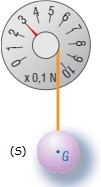 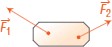 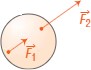 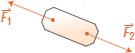 Exercice 4: 1pt1- Quel montage permet de mesurer correctement la tension et l’intensité de courant ?Exercice 4: 1pt1- Quel montage permet de mesurer correctement la tension et l’intensité de courant ?Exercice 4: 1pt1- Quel montage permet de mesurer correctement la tension et l’intensité de courant ?Exercice 4: 1pt1- Quel montage permet de mesurer correctement la tension et l’intensité de courant ?Exercice 4: 1pt1- Quel montage permet de mesurer correctement la tension et l’intensité de courant ?Exercice 4: 1pt1- Quel montage permet de mesurer correctement la tension et l’intensité de courant ?Exercice 4: 1pt1- Quel montage permet de mesurer correctement la tension et l’intensité de courant ?Exercice 4: 1pt1- Quel montage permet de mesurer correctement la tension et l’intensité de courant ?Exercice 4: 1pt1- Quel montage permet de mesurer correctement la tension et l’intensité de courant ?Exercice 4: 1pt1- Quel montage permet de mesurer correctement la tension et l’intensité de courant ?Exercice 4: 1pt1- Quel montage permet de mesurer correctement la tension et l’intensité de courant ?Exercice 4: 1pt1- Quel montage permet de mesurer correctement la tension et l’intensité de courant ?Exercice 4: 1pt1- Quel montage permet de mesurer correctement la tension et l’intensité de courant ?Exercice 4: 1pt1- Quel montage permet de mesurer correctement la tension et l’intensité de courant ?Exercice 4: 1pt1- Quel montage permet de mesurer correctement la tension et l’intensité de courant ?Exercice 4: 1pt1- Quel montage permet de mesurer correctement la tension et l’intensité de courant ?Exercice 4: 1pt1- Quel montage permet de mesurer correctement la tension et l’intensité de courant ?Exercice 4: 1pt1- Quel montage permet de mesurer correctement la tension et l’intensité de courant ?Exercice 4: 1pt1- Quel montage permet de mesurer correctement la tension et l’intensité de courant ?Exercice 4: 1pt1- Quel montage permet de mesurer correctement la tension et l’intensité de courant ?Exercice 4: 1pt1- Quel montage permet de mesurer correctement la tension et l’intensité de courant ?Exercice 4: 1pt1- Quel montage permet de mesurer correctement la tension et l’intensité de courant ?Exercice 4: 1pt1- Quel montage permet de mesurer correctement la tension et l’intensité de courant ?Exercice 4: 1pt1- Quel montage permet de mesurer correctement la tension et l’intensité de courant ?Exercice 4: 1pt1- Quel montage permet de mesurer correctement la tension et l’intensité de courant ?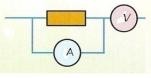 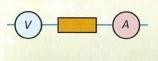 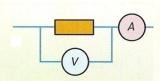 La loi d’ohm a pour expression :L’expression de la puissance électrique : 4-L’expression de l’énergie électrique :La loi d’ohm a pour expression :L’expression de la puissance électrique : 4-L’expression de l’énergie électrique :La loi d’ohm a pour expression :L’expression de la puissance électrique : 4-L’expression de l’énergie électrique :La loi d’ohm a pour expression :L’expression de la puissance électrique : 4-L’expression de l’énergie électrique :La loi d’ohm a pour expression :L’expression de la puissance électrique : 4-L’expression de l’énergie électrique :La loi d’ohm a pour expression :L’expression de la puissance électrique : 4-L’expression de l’énergie électrique :La loi d’ohm a pour expression :L’expression de la puissance électrique : 4-L’expression de l’énergie électrique :U=R+IU=R+IU=R+IR=UxIR=UxIR=UxIU=RxIU=RxIU=RxILa loi d’ohm a pour expression :L’expression de la puissance électrique : 4-L’expression de l’énergie électrique :La loi d’ohm a pour expression :L’expression de la puissance électrique : 4-L’expression de l’énergie électrique :La loi d’ohm a pour expression :L’expression de la puissance électrique : 4-L’expression de l’énergie électrique :La loi d’ohm a pour expression :L’expression de la puissance électrique : 4-L’expression de l’énergie électrique :La loi d’ohm a pour expression :L’expression de la puissance électrique : 4-L’expression de l’énergie électrique :La loi d’ohm a pour expression :L’expression de la puissance électrique : 4-L’expression de l’énergie électrique :La loi d’ohm a pour expression :L’expression de la puissance électrique : 4-L’expression de l’énergie électrique :P=U/IP=U/IP=U/IP=UxIP=UxIP=UxIU=PxIU=PxIU=PxILa loi d’ohm a pour expression :L’expression de la puissance électrique : 4-L’expression de l’énergie électrique :La loi d’ohm a pour expression :L’expression de la puissance électrique : 4-L’expression de l’énergie électrique :La loi d’ohm a pour expression :L’expression de la puissance électrique : 4-L’expression de l’énergie électrique :La loi d’ohm a pour expression :L’expression de la puissance électrique : 4-L’expression de l’énergie électrique :La loi d’ohm a pour expression :L’expression de la puissance électrique : 4-L’expression de l’énergie électrique :La loi d’ohm a pour expression :L’expression de la puissance électrique : 4-L’expression de l’énergie électrique :La loi d’ohm a pour expression :L’expression de la puissance électrique : 4-L’expression de l’énergie électrique :E=PxtE=PxtE=PxtP=ExtP=ExtP=ExtE=P/tE=P/tE=P/t